Обучение  по  речевому  развитию  «Составление рассказа по предложенным картинкам» (5-6лет)
Цель:Закрепить умение детей составлять рассказ по картинкам с последовательно развивающимся действиемПредварительная работа:Можно использовать любые картинки с последовательно развивающимися действиями.Взрослый просит ребенка выбрать понравившиеся картинки и внимательно рассмотреть их, затем предложить придумать забавную историю, чтобы она понравилась слушателю. Таким образом придумать название к картинкам (озаглавить).р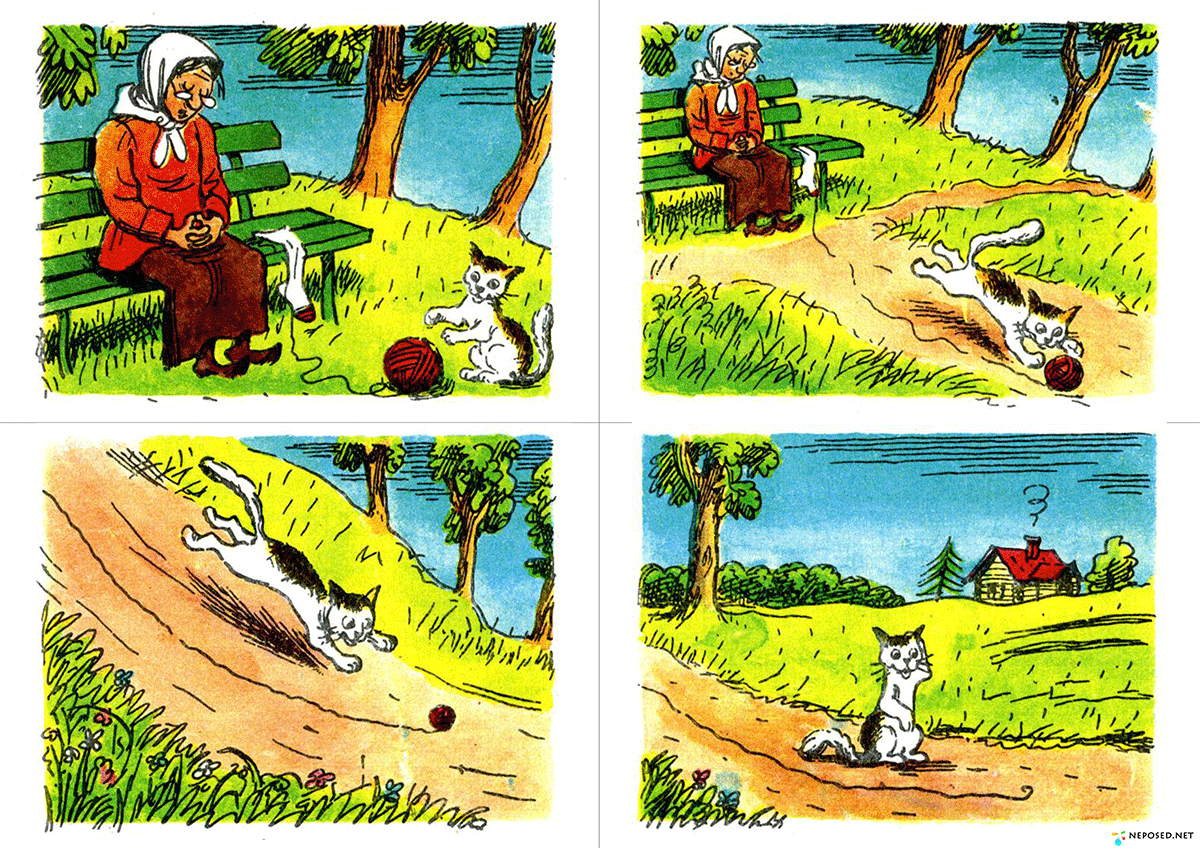 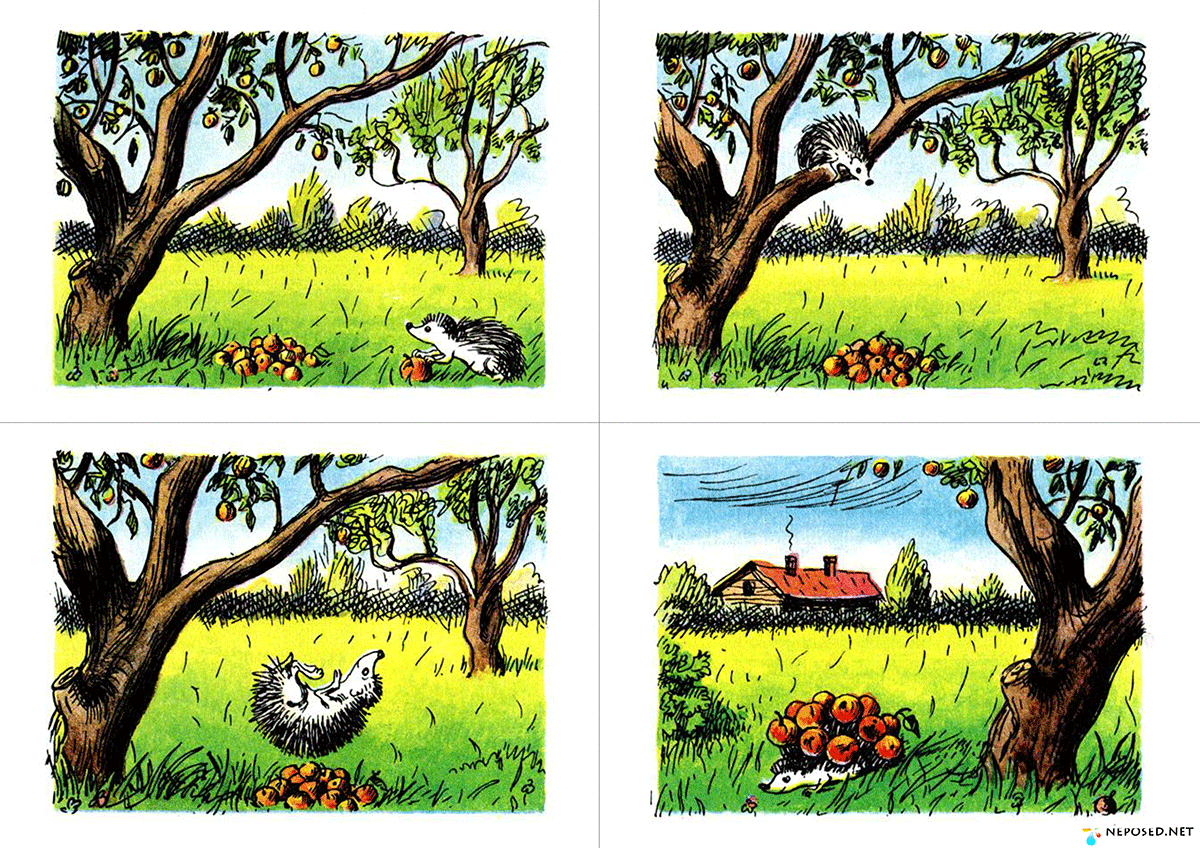 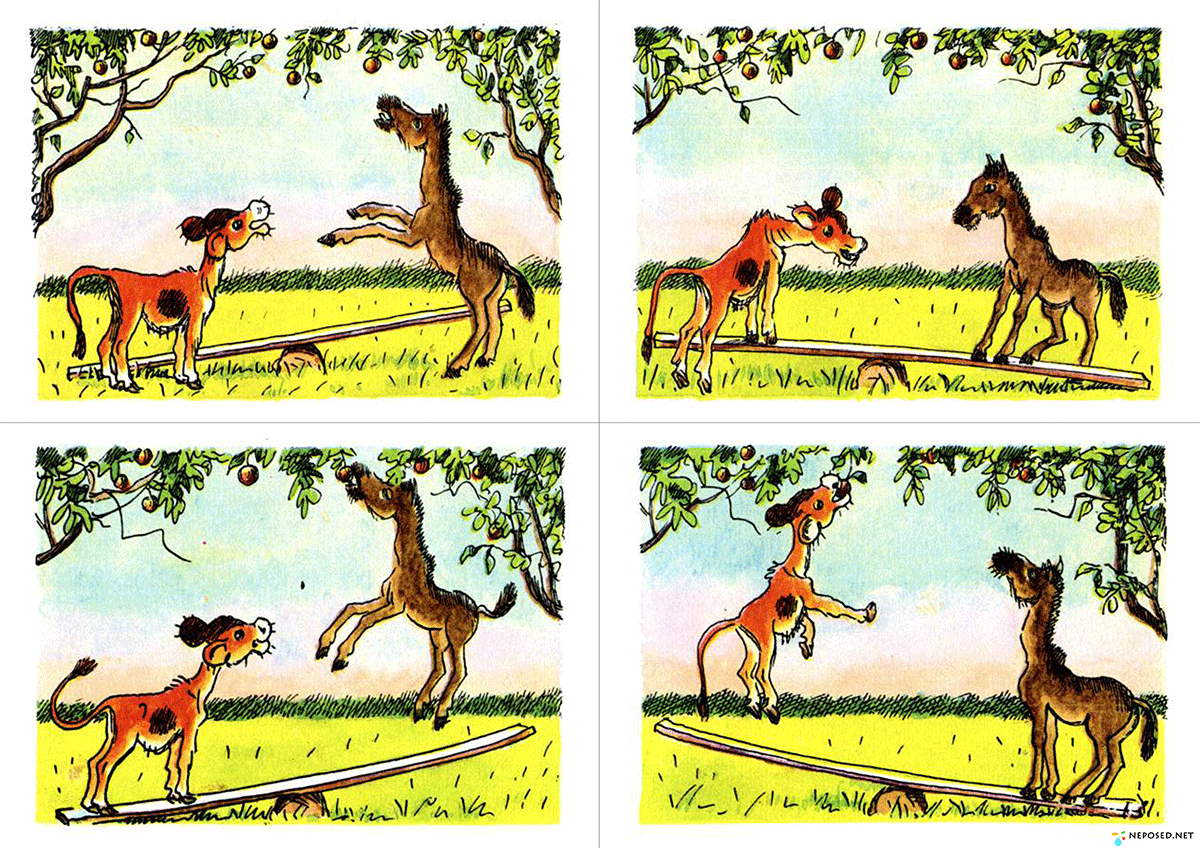 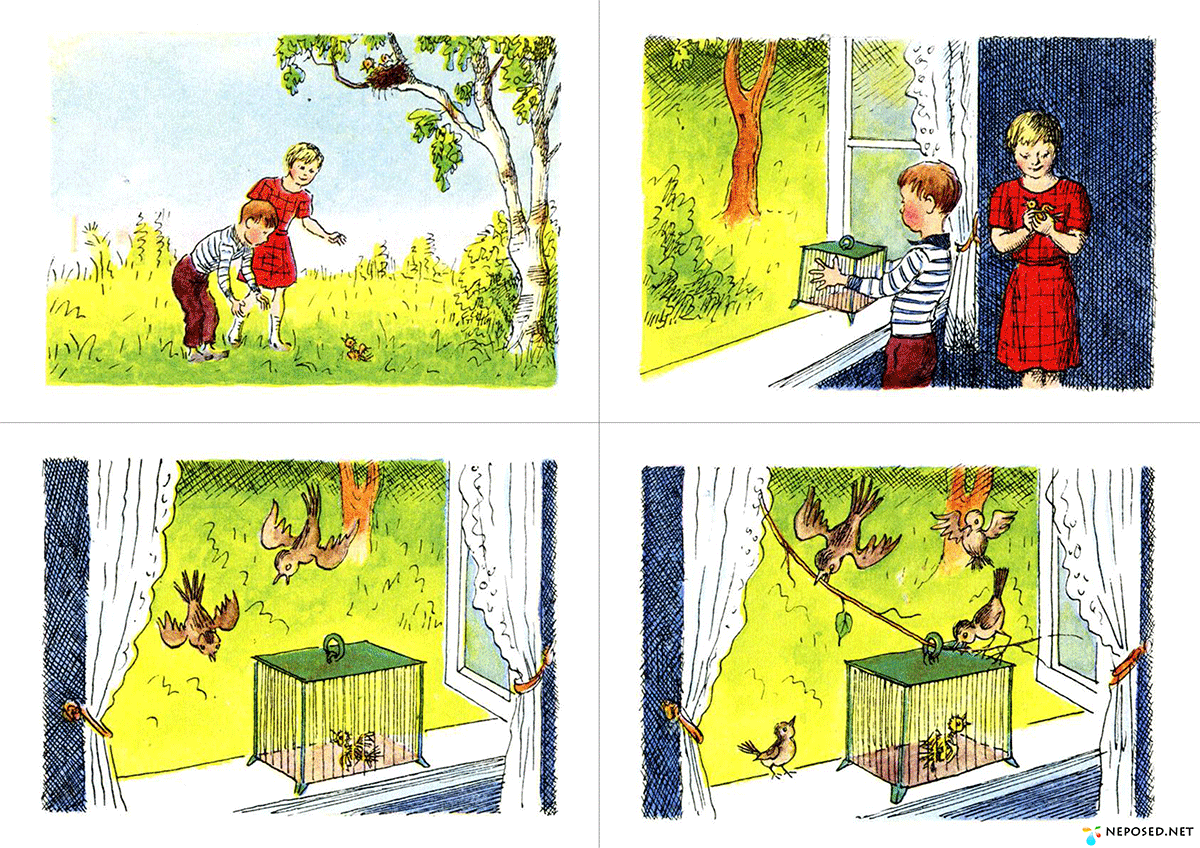 